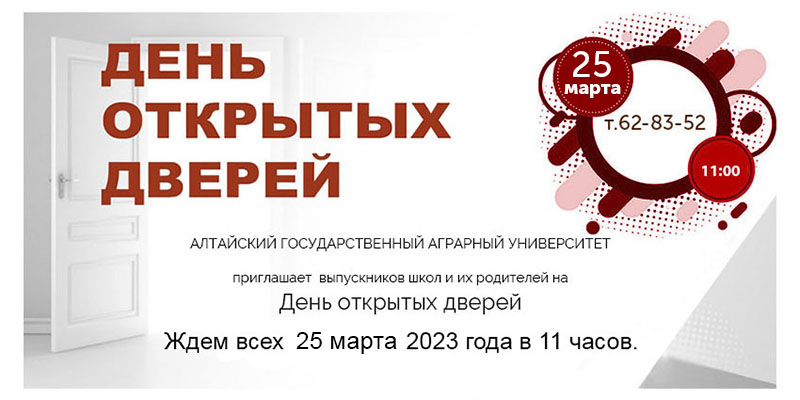 Приглашаем Ваших выпускников 9-х и 11-х классов наДень открытых дверей по адресу: г. Барнаул, проспект Красноармейский, 98 В программе: 1. Встреча с волонтерскими и стройотрядовскими движениями.2. Знакомство с направлениями и профилями факультетов.3. Мастер – классы по различным направлениям:3.1 дрессировка домашних животных, морских свинок, удава, хомячка;3.2 приготовление мороженого, йогурта;3.3. мастер –  класс по прототипированию (3 – D сканирование, обработка изображения, вывод на 3 – D принтере);3.4 определение возраста деревьев и демонстрация строения древесины различных пород;3.5 мастер – класс «Занимательная геология».4. Экскурсии по выпускающим кафедрам факультетов:4.1 лаборатория точного земледелия;4.2 выставочный зал современной с/х техники;4.3 музей почв и минералов;4.4 морфологический музей;4.5 класс беспилотных летательных аппаратов. Дополнительную информацию можно получить по телефону: 8 (385-2) 62-83-52.E-mail: primcom@asau.ru. Официальный сайт www.asau.ruСайт приемной комиссии https://e.asau.ru/ 